    Welcometo the Assembly of theUniversity Church of Christin Alpine HillsSunday, November 18, 2018                                                                                                                                                                                                                                                                                                                                                                                                                                                                                                                                         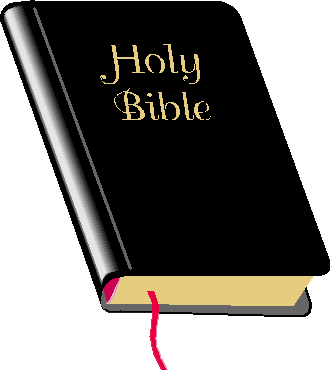 THIS MORNING’S LESSON:       “Rejoice in the Lord always; again I will say, rejoice!  Let your gentle spirit be known to all men. The Lord is near.  Be anxious for nothing, but in everything by prayer and supplication with thanksgiving let your requests be made known to God.  And the peace of God, which surpasses all comprehension, will guard your hearts and your minds in Christ Jesus.”  Philippians 4:4-7 (NASB)NO SERVICES HERE TONIGHTEveryone is being asked to attend the songfest at Creekwood Church of Christ.  Time: 6:00 – 7:30 p.m.REGISTRATION REQUEST: Please use the cards in the pew in front of you to note your attendance (white for members and blue for visitors).  NO WEDNESDAY MEAL THIS WEEK. PARENTS OF children ages 3 – 6:Children’s Worship is provided during the morning worship. Children will be dismissed before the sermon. Worship OrderPraise Song Shepherd’s Welcome / PrayerSong Lord’s SupperSong OfferingSong Prayer Song ScriptureLessonInvitation Song RemindersDismissal Prayer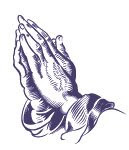  NEEDING OUR PRAYERS       HEALTH PROBLEMS:Additions / Updates: Adam Douglas: Belinda & Tony’s son; health issues.  Harry White: Doris Calhoun’s brother; Spring Hill Memorial ICU; very sick.  Pam Mancill Rogers: niece of Jack Turk (Judy’s brother-in-law); complication from surgery; cancer.  Junior Walton: Jean Weaver’s brother; hospitalized with pneumonia.  Jeb Wisdom: hospitalized last week for breathing issues.  Tommy Neal: David & Brenda’s brother-in-law; recovering from open heart surgery.  BeBe Bryant: cousin of the Newbills; serious health issues.  Sam Anderison: friend of Thelma Busby; breast cancer.  Benjamin Lambert: Ken’s dad; pneumonia.   John Taylor: Springhill Memorial Hospital; Seizures, UTI & pneumonia.  Leo Colin: Sandy & Marshall’s brother-in-law; non hodgkin’s lymphoma.  Caleb Phillips: heart issue.  Jimmy Snider: Barbara Brewer’s nephew; stroke.  Macy Lawshee: Judy’s niece; high-risk pregnancy.  Robert Brookins: brother-in-law of the Burtons; heart issues & dementia.  Grover Beakley: Suzanne’s uncle; hospice.  Jeff Willis: rehab for shoulder; address: 3012 Cottage Hill Rd Apt 352, Mobile 36606.  Kenny Heaton: esophagus is not working; on medicines for this problem.  Juanita Peterson: husband is the minister at Andrew Street Church of Christ; friend of the Burtons; major health issue. Mary Kathryn Harrison: J.T. & Rebecca’s daughter; severe health issues.  Kristina Rankin: rehab & wound care; infection in her leg; address: North Mobile Nursing & Rehab – Room A-14, address: 4525 St Stephens Rd, Prichard, AL 36613.  David Stewart: Rebekah Morrow’s grandfather (Waco, TX) 93 years old; recovering from a stroke.  Gloria Lawson: neighbor of Grady Wilson; brain surgeries & broken hip.  Ruth Taylor: Cecilia McCain’s mother; 92 years old; health issues.  Billy Sullivan: Janette’s brother; Springhill Senior Residence.  Jackie Pierce: mother of a classmate of Kenya; breast cancer.  Alecia Holder: friend of the Burtons; lung cancer.  Dora Wright: Randall’s sister-in-law; congestive heart.  Claudia Odom: life-long friend of Marie Rowe; cancer.  Debbie Jacobsen: friend of Laurie Shearer; ALS.  Diane Johnson: Ivy Shinn’s aunt; cancer.  Paige Prine: friend of Judy Luse; cancer.  Sonny & Janie Smith: brother & sister-in-law of Brenda; health issues.  Marcie Lopez: co-worker of Caroline Duncan; breast cancer.  Danya Bowers: Camilla’s sister; nursing facility in Ft. Walton Beach, FL.  Foster Family: neighbors of the Nelsons; wife has cancer; husband as he cares for her.  Peggy Lewis: friend of Clint Duncan; lung cancer.  Hazel Thomas: Jason McCutcheon’s mother; MS.  Mark Taylor: John & Corrine’s son; bladder cancer.  Patricia Ellis: back issues.  Marsha Roark Harper: chemo.  OUR SHUT-INSIvy Johnson: North Mobile Nursing & Rehab – Room D-6, address: 4525 St Stephens Rd, Prichard, AL 36613. John & Corrine Taylor:  7324 Swedetown Rd, Theodore, AL  36582 / 653-7149.OTHERS NEEDING OUR PRAYERSFamily of George Holcomb: his recent death; former elder for many years at Western Hills & Regency.Annette Gartman Family: relatives of the Newbill family; tragic death of her son.Judith Miller: prayers for her daughter, Mary Maddlen & her aunt, Faye.Caleb & Maggie McGaughy: loss of their newborn son.Brandon & Emily Clark: death of infant daughter, Rosie; members at Robertsdale Church of Christ.All those affected by Hurricane Michael.Lewis Family: Friends of the Burton’s; family trying to adjust to the tragic loss of their 17 year old son.Howard Taylor: as he cares for John & Corrine.Expectant mom:  Jennifer Wright:  January; It’s a boy!!Leaders of Nations.Leaders of the church world-wide.ANNOUNCEMENTS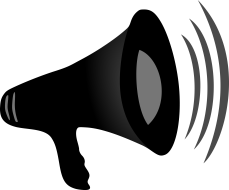 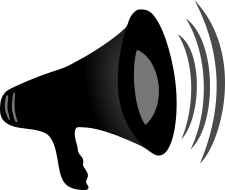 Our Sympathy is extended to Barbara Brewer in the death of her sister, Bea Hornbuckle.  Bea’s funeral was held in Indiana last Wednesday.A huge thank you to all who gave to the Disaster Relief to help with victims of Hurricane Michael in Florida.  We collected 5,833.00.  What a blessing!!**Our mid-week assembly this WEEK will be held on TUESDAY evening at 7:00 p.m.  NO WEDNESDAY MORNING BIBLE CLASS & NO WEDNESDAY MEAL.  TONIGHT, NO SERVICES HERE; EVERYONE IS ENCOURAGED TO ATTEND THE SONGFEST AT CREEKWOOD CHURCH OF CHRIST.  TIME: 6:00 – 7:30 P.M. FCU 3 will meet TODAY in the Ladies class (east hall), immediately following worship service.THOSE TO SERVETODAY Sunday 11/18/18Scripture Reading  –  Luke PhillipsOpening Prayer –  Dave ShumakerClosing Prayer –  Tanner Nolen Presiding  –  Paul WisdomSupper Serving –  Max Fowler, Andrew Jay, David Smith, Tanner Nolen.Open Building (Sun. & Wed.):  Vince Formica.Worship Assignment Coordinator:  Dorsey Burton.Building Lock-Up: Nov. 16 - 30 – Randall Wright.Sunday A.M. During Service:  Lobby Security / Greeter during service:  TODAY – Ronnie Smith.  11/25 – Grady Wilson.Sunday A.M. Lock–Up: Lock Doors / Parking Lot – TODAY  – Al. Newbill.  11/25 – David Smith.Sunday P.M.:  NO SERVICES HERE TONIGHT.Tuesday PM.: Lock Doors & Lobby Greeter: 11/20 – Al Newbill.    Attendance Counter: Tanner Nolen & Luke Phillips.Run Projector:  Stan Newbill.Nursery – AM –  Deana Newbill, Caroline DuncanPM –  NO SERVICESTuesday – Deana NewbillSunday A.M. Greeters for TODAY:  Front Lobby – Grady Wilson;  West – Tony Douglas; East – Al Newbill; Fellowship Hall – Greg Howard.Tuesday P.M. DEVOTIONAL: – Caleb Phillips.Transportation for Maurice Hill: Sunday AM – TODAY – Dorsey Burton.Transportation for Ken Lambert: Today & Wednesday – Jeremy.Transportation for Javia Warner - ASMS:THANKSGIVING BREAK.  Communion Prep: Grady & Dawn Wilson.ALL LADIES ARE INVITED to a baby shower, honoring Jennifer Wright on Saturday morning December 1st at 10:00 a.m. in the fellowship hall.  Shower hosted by Cindy Phillips & Angie Bohlman.UPCOMING:**Congregational Christmas Fellowship will be held on Sunday evening December 9th.  We will begin service at 5:30 p.m. that evening.  PANTRY ITEMSOatmeal, Jello, Tuna Helper, Vegetables, canned fruits.Please place pantry items in the blue container located in the west entrance or leave on table in the fellowship hall.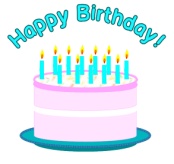   HAPPY BIRTHDAY!!November 22  …  Sylvia MajercikNovember 23  … Jacob GreeneCongratulations to T.J. Warren, grandson of Diane Halstead.  He graduated from Office Candidate School, this weekend, in Quantico, VA.TEEN EVENTS:**Parent’s Night Out on Dec. 8th from 4:30 – 7:30.  This is a night for parents of young children to have an opportunity to do some kid free Christmas shopping.  This is for children ages 3 years old – 5th grade.  We will have games, pizza, and a movie!!  This is a FREE event.OUR OFFERING11/11/18 … 7,250.00YTD Average … 7,117.00BUDGET … 6,800.00 AREA OPPORTUNITIES:Gospel Meeting at Central Church of Christ, November 25th – 28th;  Sunday – Wednesday Night – 7:00 p.m.  See flyer posted on the west bulletin board.CHAIR ELDER FOR THE MONTH:  VINCE FORMICA: HOME: 633-5474; Cell: 802-5129.